HEVINGHAM NEWSLETTER                                                                                                                                                                                                                        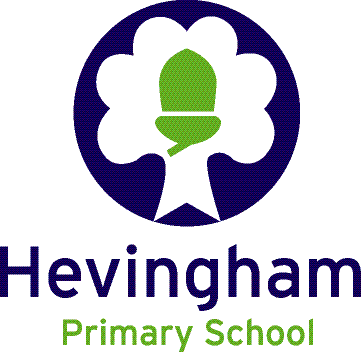 Friday 9th Sept 2016Welcome Back 	I hope that you all had a fantastic holiday and all felt rested when the children returned back to school! It was lovely to see all the children looking ready for the year ahead, keen to meet their new teachers and friends.  As always, I have to say a massive well done to the teachers and other adults in school for spending time preparing classrooms for the term, they look amazing and I can’t wait to see how they will progress throughout the term and year.  Welcome to our new members of staff; Mrs Elfie Bourne in Year 3/4 and Miss Christine Coulter in R/1. We hope that you enjoy working with our creative team.We have lots of fun things planned for this autumn, including a circus visit, so please check through the key dates carefully and put them in your diary!Please do not hesitate to come and see me if you have any issues or queries, no matter how big or small.  I am looking forward to a successful year. Mrs Lydia Board After School Clubs	 	You should have received our new after school club activities, if you would like your child/ren to take part in any please complete the permission slips and return to the school office ASAP.  Clubs are open to all children at both Hevingham and Marsham.We will also be doing athletics this term!! We have attached the relevant information to complete if you would like to take part, the fee can either be paid in full by cheque or £3 per week to be paid to the school office.Circus	As many of you are aware the Circus is coming to Hevingham Primary School and we are all very excited!! If you would like tickets please come to the School office, unfortunately tickets cannot be replaced so please keep these safe.Please see attached letter for further information.Lost Wallet	A wallet has been found on the carpark, this has been handed to the School office, if your child is missing one please come and see either Suzanne or Olivia.KidscapeParent Advice Line (Bullying concerns)I would like to take this opportunity to introduce Kidscape’s anti bullying Parent Advise Line, and share the purpose and benefits it will bring for your school when working with concerned parents. The Parent advice line is a service for Parents / Carers and is being offered to only schools that have previously engaged with Kidscape. There is a poster in the A-Frame outside the school office and we have business cards in the main foyer.If you require any further information please come and see us.Family Learning DayHevingham Primary School are holding a Family Learning Day for KS1 classes on Tuesday 27th September from 9am–12 noon, we would like to invite all Parents / Carers, grandparents, Uncles, Aunts, younger brothers and sisters to join their child for a fun Outdoor Learning Day.Please see attached leaflet for more information.Parent ReminderJust a friendly reminder to ask all Parents / Carers to label their child/ren’s clothes and PE kits please.Please also ensure that your child/ren adhere to the schools policy with regards to hair styles, jewelry and appearance. Thank you Diary DatesPlease find attached information on upcoming dates and events.Stars of the Week STARS OF THE WEEK 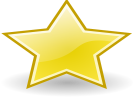 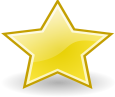 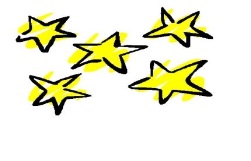 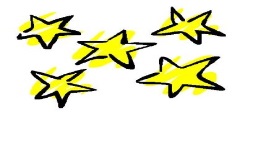 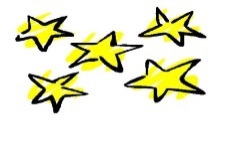 Mrs. Lydia Board – Acting Head TeacherAll Reception ChildrenVesper Dobson-JonesHarriet BallEddy MillerTheo WatlingSaskia ExcellHannah BurtSamuel Board